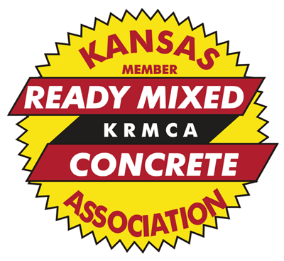 KANSAS READY MIXED CONCRETE ASSOCIATION800 SW Jackson Street, Suite #1408 | Topeka, KS 66612Phone:  785-235-1188 | Website:  www.kapa-krmca.org2023 Municipal Concrete Awards ProgramJuly 21, 2023Dear Municipal Official or Designer:Do you have an exciting or unique concrete project that deserves recognition?  If so, we strongly encourage you to enter our 2023 Municipal Concrete Awards Program.  This program is designed to recognize and encourage outstanding work in municipal concrete construction within the State of Kansas.If selected as a winner, your city, designer and/or engineer will be invited to attend and receive recognition during our 56th Annual Convention on Thursday, January 11th, 2023 at the Olathe Convention Center, Olathe, Kansas.We have enclosed an entry form and rules for the 2023 program.  Please take a moment to read the rules and qualifications.  You may also find the information on our website at:www.kapa-krmca.orgThank you for your use of concrete as the building material of choice on your municipal infrastructure projects._________________________					________________________       Jerry Younger, P.E.							John Pendry       Managing Director						             Program Director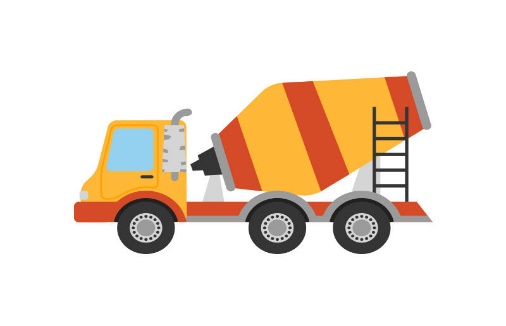 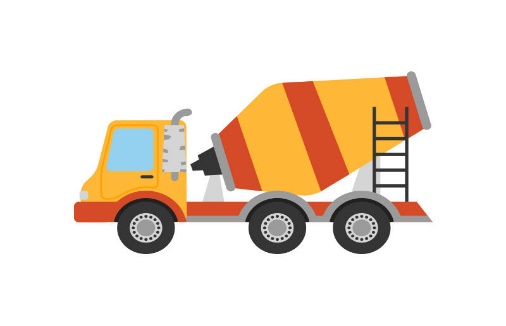 